	Тел./факс (85557) 7-67-10, Bht.Elb@tatar.ru сайт: www. городелабуга.рфПОСТАНОВЛЕНИЕКАРАР   «14» июля 2022 г.                                                                                                 № 10«О согласительной комиссии, формируемойдля согласования местоположения границ земельных участков при выполнениикомплексных кадастровых работ»В соответствии со статьей 42.10 Федерального закона от 24.07.2007 № 221-ФЗ «О кадастровой деятельности», постановлением Кабинета Министров Республики Татарстан от 20.03.2015 № 177 «О согласительной комиссии, формируемой для согласования местоположения границ земельных участков при выполнении комплексных кадастровых работ», постановлением Кабинета Министров Республики Татарстан от 31.03.2020 г. № 237 «Об организации комплексных кадастровых работ»ПОСТАНОВЛЯЕТ:1. Создать и утвердить состав согласительной комиссии по согласованию местоположения границ земельных участков при выполнении комплексных кадастровых работ на территории Бехтеревского сельского поселения Елабужского муниципального района Республики Татарстан согласно приложению № 1 к настоящему постановлению. 2. Утвердить регламент работы согласительной комиссии по согласованию местоположения границ земельных участков при выполнении комплексных кадастровых работ на территории Бехтеревского сельского поселения Елабужского муниципального района Республики Татарстан согласно приложению № 2 к настоящему постановлению. 3. Настоящее постановление разместить на официальном сайте Елабужского муниципального района в информационно-телекоммуникационной сети Интернет по веб-адресу: (http://www.городелабуга.рф и на «Официальном портале правовой информации Республики Татарстан» по веб-адресу: http://pravo.tatarstan.ru. 4. Установить, что настоящее постановление вступает в силу со дня его официального опубликования.5. Контроль за исполнением настоящего постановления оставляю за собой.Руководитель								              Н.В. КусаевСостав согласительной комиссии по согласованию местоположения границ земельных участков при выполнении комплексных кадастровых работ на территории Бехтеревского сельского поселения Елабужского муниципального района Республики Татарстан в 2022 годуПриложение № 2 к постановлению исполнительного комитета Бехтеревского сельского поселения Елабужского муниципального района Республики Татарстан от 14.07.2022 № 10Регламент работы согласительной комиссии по согласованию местоположения границ земельных участков при выполнении комплексных кадастровых работ на территории Бехтеревского сельского поселения Елабужского муниципального района Республики ТатарстанI. Общие положения1.1. Настоящий регламент работы согласительной комиссии по согласованию местоположения границ земельных участков при выполнении комплексных кадастровых работ (далее – Регламент) разработан в соответствии с Федеральным законом от 24.07.2007 № 221-ФЗ «О кадастровой деятельности» (далее – Федеральный закон № 221-ФЗ). 1.2. Настоящий регламент определяет состав, полномочия и порядок работы согласительной комиссии по согласованию местоположения границ земельных участков при выполнении комплексных кадастровых работ (далее – согласительная комиссия). 1.3. Согласительная комиссия в своей деятельности руководствуется нормативными правовыми актами Российской Федерации, нормативными правовыми актами Республики Татарстан, нормативными правовыми актами муниципального образования «Елабужский муниципальный район Республики Татарстан», а также Регламентом. 1.4. Целью работы согласительной комиссии является согласование местоположения границ земельных участков при выполнении комплексных кадастровых работ. Согласование местоположения границ проводится в отношении земельных участков, местоположение границ которых подлежит обязательному согласованию в соответствии с Федеральным законом № 221-ФЗ.II. Полномочия согласительной комиссии2. К полномочиям согласительной комиссии относятся: 2.1. Рассмотрение возражений относительно местоположения границ земельных участков заинтересованных лиц, обладающих смежными земельными участками на праве: 1) собственности (за исключением случаев, если такие смежные земельные участки, находящиеся в государственной или муниципальной собственности, предоставлены гражданам в пожизненное наследуемое владение, постоянное (бессрочное) пользование, либо юридическим лицам, не являющимся государственными или муниципальными учреждениями, либо казенными предприятиями, в постоянное (бессрочное) пользование); 2) пожизненного наследуемого владения; 3) постоянного (бессрочного) пользования (за исключением случаев, если такие смежные земельные участки предоставлены государственным или муниципальным учреждениям, казенным предприятиям, органам государственной власти или органам местного самоуправления в постоянное (бессрочное) пользование); 4) аренды (если такие смежные земельные участки находятся в государственной или муниципальной собственности и соответствующий договор аренды заключен на срок более чем пять лет) (далее – заинтересованные лица); 2.2. Подготовка заключения согласительной комиссии о результатах рассмотрения возражений заинтересованных лиц, указанных в пункте 2.1 Регламента, относительно местоположения границ земельных участков, в том числе о нецелесообразности изменения проекта карты-плана территории в случае необоснованности таких возражений или о необходимости изменения исполнителем комплексных кадастровых работ карты - плана территории в соответствии с такими возражениями. 2.3. Оформление акта согласования местоположения границ при выполнении комплексных кадастровых работ. 2.4. Разъяснение заинтересованным лицам, указанным в пункте 2.1 Регламента, возможности разрешения земельного спора о местоположении границ земельных участков в судебном порядке.III. Состав согласительной комиссии, полномочия членов согласительной комиссии3.1. Председателем согласительной комиссии является Руководитель Исполнительного комитета Бехтеревского сельского поселения Елабужского муниципального района Республики Татарстан.3.2. Председатель согласительной комиссии: 3.2.1. Осуществляет общее руководство деятельностью согласительной комиссии. 3.2.2. Планирует деятельность согласительной комиссии, утверждает повестку дня заседаний согласительной комиссии.3.2.3. Организует рассмотрение вопросов повестки дня заседания согласительной комиссии. 3.2.4. Ставит на голосование предложения по рассматриваемым вопросам, организует голосование и подсчет голосов членов согласительной комиссии, определяет результаты их голосования.3.2.5. Подписывает запросы, обращения и другие документы, направляемые от имени согласительной комиссии. 3.3. Заместитель председателя согласительной комиссии осуществляет полномочия председателя в его отсутствие. 3.4. Секретарь согласительной комиссии: 3.4.1. Организует подготовку материалов для рассмотрения на заседаниях согласительной комиссии.3.4.2. Формирует проект повестки дня заседания согласительной комиссии.3.4.3. Уведомляет членов согласительной комиссии о времени и месте проведения заседания, о повестке заседания, знакомит с материалами, подготовленными к заседанию.3.4.4. Ведет протоколы заседаний согласительной комиссии. 3.4.5. Готовит заключение согласительной комиссии о результатах рассмотрения возражений относительно местоположения границ земельных участков, акт согласования местоположения границ при выполнении комплексных кадастровых работ. 3.4.6. Выполняет иные, связанные с деятельностью согласительной комиссии поручения председателя согласительной комиссии или заместителя председателя согласительной комиссии. 3.5. Члены согласительной комиссии: 3.5.1. Принимают участие в подготовке заседаний согласительной комиссии в соответствии с поручением председателя согласительной комиссии; 3.5.2. Принимают участие в заседаниях согласительной комиссии; 3.5.3. В случае отсутствия на заседании излагают свое мнение по рассматриваемым вопросам в письменной форме, которое оглашается на заседании и приобщается к протоколу заседания согласительной комиссии. 3.6. В случае несогласия с принятым на заседании решением члены согласительной комиссии имеют право излагать в письменной форме свое мнение, которое подлежит обязательному приобщению к протоколу заседания согласительной комиссии.  IV. Порядок работы согласительной комиссии4.1. Извещение о проведении заседания Комиссии по вопросу согласования местоположения границ земельных участков, содержащее в том числе уведомление о завершении подготовки проекта карты-плана территории, опубликовывается, размещается и направляется заказчиком комплексных кадастровых работ способами, установленными Федеральным законом для опубликования, размещения и направления извещения о начале выполнения комплексных кадастровых работ, не менее чем за пятнадцать рабочих дней до дня проведения указанного заседания.4.2. Проект карты-плана территории направляется в согласительную комиссию заказчиком комплексных кадастровых работ в соответствии с частью 9 статьи 42.10 Федерального закона № 221-ФЗ. 4.3. Согласительная комиссия обеспечивает ознакомление любых лиц с проектом карты-плана территории путем: 4.3.1. Направления проекта карты-плана территории в форме электронного документа в соответствии с запросом заявителя. 4.3.2. Предоставления возможности ознакомления с проектом карты-плана территории в форме документа на бумажном носителе по месту нахождения согласительной комиссии. 4.4. На заседании согласительной комиссии представляется проект карты- плана территории, разъясняются результаты выполнения комплексных кадастровых работ, порядок согласования местоположения границ земельных участков и регламент работы согласительной комиссии.4.5. Возражения заинтересованных лиц, указанных в пункте 2.1 Регламента, относительно местоположения границ земельного участка, указанного в пунктах 1 и 2 части 1 статьи 42.1 Федерального закона № 221-ФЗ, могут быть представлены в письменной форме в согласительную комиссию в период со дня опубликования извещения о проведении заседания согласительной комиссии по вопросу согласования местоположения границ земельных участков до дня проведения данного заседания, а также в течение тридцати пяти рабочих дней со дня проведения первого заседания согласительной комиссии. 4.6. Возражения относительно местоположения границ земельного участка должны содержать сведения, указанные в части 15 статьи 42.10 Федерального закона № 221-ФЗ. Возражения, поступившие позже установленного срока, согласительной комиссией не рассматриваются. Уведомление об отказе в рассмотрении данных возражений направляется заинтересованному лицу в течение трех рабочих дней со дня поступления этих возражений. 4.7. При согласовании местоположения границ или частей границ земельного участка местоположение таких границ или их частей считается: 4.7.1. Согласованным, если возражения относительно местоположения границ или частей границ земельного участка не представлены заинтересованными лицами, указанными в пункте 2.1 Регламента, а также в случае, если местоположение таких границ или частей границ установлено на основании вступившего в законную силу судебного акта, в том числе в связи с рассмотрением земельного спора о местоположении границ земельного участка.4.7.2. Спорным, если возражения относительно местоположения границ или частей границ земельного участка представлены заинтересованными лицами, указанными в пункте 2.1 Регламента, за исключением случаев, если земельный спор о местоположении границ земельного участка был разрешен в судебном порядке.4.8. По результатам работы согласительной комиссии составляется протокол заседания согласительной комиссии, по форме, утвержденной приказом Министерства экономического развития Российской Федерации от 20.04.2015 № 244, а также составляется заключение согласительной комиссии о результатах рассмотрения возражений относительно местоположения границ земельных участков, которое содержит:4.8.1. Краткое содержание возражений заинтересованных лиц относительно местоположения границ земельных участков.4.8.2. Информацию о материалах, представленных в согласительную комиссию. 4.8.3. Выводы согласительной комиссии по результатам рассмотрения возражений заинтересованных лиц относительно местоположения границ земельных участков, в том числе о нецелесообразности изменения проекта карты - плана территории в случае необоснованности таких возражений или о необходимости изменения исполнителем комплексных кадастровых работ карты-плана территории в соответствии с такими возражениями. 4.9. Акты согласования местоположения границ при выполнении комплексных кадастровых работ и заключения согласительной комиссии, указанные в пунктах 2.2 и 2.3 раздела 2 Регламента, оформляются в течение пяти рабочих дней со дня проведения заседания согласительной комиссии в форме документов на бумажном носителе, которые хранятся в Исполнительном комитете Бехтеревского сельского поселения Елабужского муниципального района Республики Татарстан. 4.10. В случае принятия согласительной комиссией решения о необходимости внесения исполнителем комплексных кадастровых работ изменений в проект карты-плана территории в связи с обоснованностью возражений заинтересованных лиц относительно местоположения границ земельных участков, протокол и заключение направляются исполнителю комплексных кадастровых работ в течение трех рабочих дней со дня их подписания. 4.11. Проект карты-плана территории в окончательной редакции направляется исполнителем комплексных кадастровых работ в адрес согласительной комиссии в течение десяти рабочих дней с даты поступления документов, предусмотренных пунктом 4.10 Регламента. 4.12. В течение двадцати рабочих дней со дня истечения срока представления, предусмотренных частью 14 статьи 42.10 Федерального закона № 221-ФЗ, возражений согласительная комиссия направляет заказчику комплексных кадастровых работ для утверждения оформленный исполнителем комплексных кадастровых работ проект карты-плана территории в окончательной редакции и необходимые для его утверждения материалы заседания согласительной комиссии. 4.13. Заседания согласительной комиссии проводятся по мере необходимости. 4.14. Заседание согласительной комиссии считается правомочным, если в нем принимает участие более половины членов согласительной комиссии. 4.15. Решения согласительной комиссии принимаются большинством голосов от числа присутствующих на заседании членов согласительной комиссии и оформляются протоколом. При равенстве голосов членов согласительной комиссии голос председателя согласительной комиссии является решающим.  V. Заключительные положения5.1. Земельные споры о местоположении границ земельных участков, не урегулированные в результате предусмотренного статьей 42.10 Федерального закона № 221-ФЗ согласования местоположения границ земельных участков, в отношении которых выполнены комплексные кадастровые работы, после оформления акта согласования местоположения границ при выполнении комплексных кадастровых работ разрешаются в судебном порядке. 5.2. Наличие или отсутствие заключения согласительной комиссии не препятствует обращению в суд для разрешения земельных споров о местоположении границ земельных участков, расположенных на территории, на которой выполняются комплексные кадастровые работы.Руководитель Исполнительного комитета                                                 Н.В. КусаевИСПОЛНИТЕЛЬНЫЙ КОМИТЕТ БЕХТЕРЕВСКОГО СЕЛЬСКОГО ПОСЕЛЕНИЯ ЕЛАБУЖСКОГО МУНИЦИПАЛЬНОГО РАЙОНАРЕСПУБЛИКИ ТАТАРСТАНулица Гусева, дом 8, с.Бехтерево, Елабужский район, 423638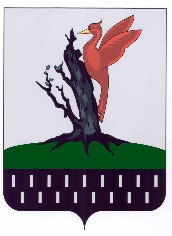 ТАТАРСТАН РЕСПУБЛИКАСЫАЛАБУГА МУНИЦИПАЛЬ РАЙОНЫ МКО БЕХТЕРЕВО АВЫЛ ЖИРЛЕГЕ БАШКАРМА КОМИТЕТЫГусев ур., 8нчы йорт, Бехтерево авылыАлабуга районы, 423638Кусаев Н.В.Глава Бехтеревского сельского поселения Елабужского муниципального района Республики Татарстан, председатель комиссии Мусаев Р. А. Заместитель руководителя Исполнительного комитета Елабужского муниципального района Республики Татарстан, заместитель председателя комиссииНемтырева С. В.Ведущий специалист Исполнительного комитета Бехтеревского сельского поселения Елабужского муниципального района Республики Татарстан, секретарь комиссииЧлены комиссииЧлены комиссииГилазова Э.Н.Врио председателя МКУ «Земельно-имущественная палата Елабужского муниципального района Республики Татарстан»Гилязова И.М.Начальник Отдела архитектуры и градостроительства Исполнительного комитета Елабужского муниципального района Республики ТатарстанТомилин А.А.Директор МУП «Департамент жилищно-коммунального хозяйства и строительства Елабужского муниципального района»Рогожкин М.А.Заместитель Министра земельных и имущественных отношений Республики ТатарстанГимадеев Б. И.Начальник отдела кадастровых отношений Министерства земельных и имущественных отношений Республики ТатарстанХасаншин Р. Ш.Начальник отдела правового обеспечения кадастровых отношений Министерства земельных и имущественных отношений Республики ТатарстанФасхутдинов Р.Р.Заместитель руководителя Межрегионального территориального управления Федерального агентства по управлению государственным имуществом в Республике Татарстан и Ульяновской областиГалиакбаров Н.Р.Начальник отдела государственного кадастрового учета и государственной регистрации прав на недвижимость № 2 Управления Федеральной службы государственной регистрации, кадастра и картографии по Республике ТатарстанХабибрахманов Р.Р.Технический директор АО «БТИ РТ»Елесин Р. Н.Кадастровый инженер, ассоциации СРО «АКИ Поволжье», № в реестре 30838